I. Форма подачи заявки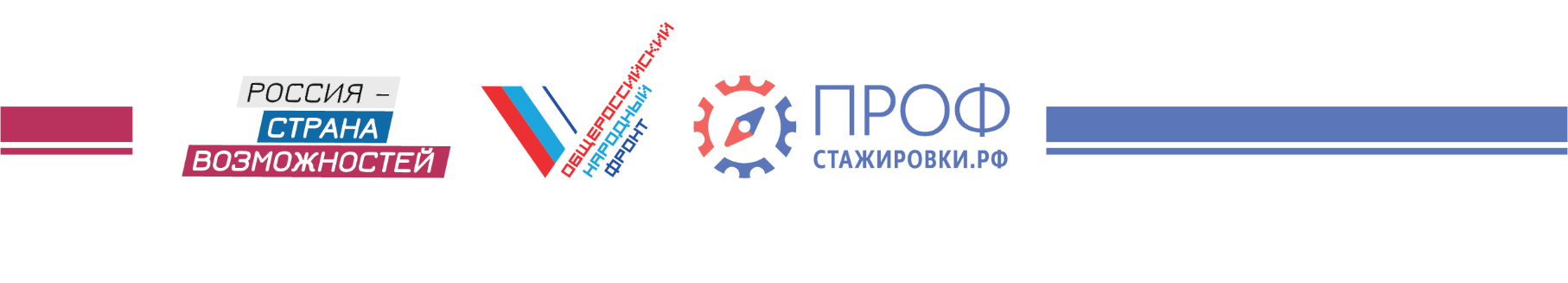 Заявка партнераКейсы1.2.3.Партнер проектаКонтактное лицо по взаимодействию с проектом «Профстажировки»Сайт компании-партнераНаименование предприятия ПартнераРегион предприятия ПартнераТематическое направлениеКраткое название кейсаОписание кейса (решаемой проблемы)Дополнительная информация (при необходимости), ключевые слова кейсаКонтактное лицо для взаимодействия по кейсу (ФИО, адрес электронной почты, телефон)Наименование предприятия ПартнераРегион предприятия ПартнераТематическое направлениеКраткое название кейсаОписание кейса (решаемой проблемы)Дополнительная информация (при необходимости), ключевые слова кейсаКонтактное лицо для взаимодействия по кейсу (ФИО, адрес электронной почты, телефон)Наименование предприятия ПартнераРегион предприятия ПартнераТематическое направлениеКраткое название кейсаОписание кейса (решаемой проблемы)Дополнительная информация (при необходимости), ключевые слова кейсаКонтактное лицо для взаимодействия по кейсу (ФИО, адрес электронной почты, телефон)